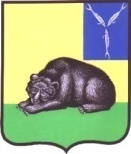 СОВЕТ МУНИЦИПАЛЬНОГО ОБРАЗОВАНИЯ ГОРОД ВОЛЬСКВОЛЬСКОГО МУНИЦИПАЛЬНОГО РАЙОНАСАРАТОВСКОЙ ОБЛАСТИР Е Ш Е Н И Е27 апреля 2018 года                              №57/3-267                                     г. ВольскО предложении в состав участковых избирательных комиссий Вольского муниципального района Саратовской области созыва 2018 – 2023 годовВ соответствии  с п. 4 ст. 27 Федерального закона от 12.06.2002 года № 67-ФЗ «Об основных гарантиях избирательных прав и права на участие в референдуме граждан  Российской Федерации», в  связи с формированием составов участковых избирательных комиссий созыва 2018 - 2023 годов, на  основании Устава  муниципального образования город Вольск Вольского муниципального района Саратовской области, Совет муниципального образования город ВольскРЕШИЛ:Предложить список членов в состав участковых избирательных комиссий Вольского муниципального района Саратовской области созыва 2018 – 2023 годов  (Приложение).2. Направить копию настоящего решения в территориальную избирательную комиссию Вольского муниципального района  в срок до 10.05.2018 года.Глава муниципального образования город Вольск                                                             В.В. ГуменюкСписок членов в состав участковых избирательных комиссий  Вольского муниципального района Саратовской области Глава муниципального образования город Вольск                                                                 В.В. Гуменюк№п/п№ избирательного участкаФ.И.О.Должность, место работы1703Францева Ольга АндреевнаДиректор, МОУ «СОШ № 5 г. Вольска Саратовской области»2705Белоусова Ольга ПавловнаДиректор, МОУ «СОШ № 4 г. Вольска Саратовской области»3708Козлова Оксана ПетровнаДиректор, МОУ «СОШ № 19 г. Вольска Саратовской области»4711Ботова Юлия АнатольевнаЮрист, Управление культуры и кино администрации Вольского муниципального района Саратовской области5721Войнова Антонина АлександровнаСекретарь руководителя, ГАПОУ СО «ВТК»6724Григорян Каринэ ЭдуардовнаИнженер по ОТ, МОУ «Лицей г. Вольска Саратовской области»7727Еремин Дмитрий Евгеньевич Начальник отдела, ГКУ СО «Центр занятости населения г. Вольска»8732Климова Олеся СергеевнаПедагог-библиотекарь, ГАПОУ СО «Вольский медицинский колледж им. З.И. Маресевой»9734Зудин Евгений АлександровичСлесарь-ремонтник, ООО «Холсим(Рус)»10737Шведова Наталья ВасильевнаДиректор, МОУ «СОШ № 11 г. Вольска Саратовской области»